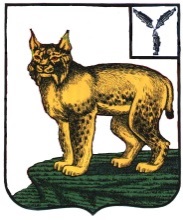 АДМИНИСТРАЦИЯТУРКОВСКОГО МУНИЦИПАЛЬНОГО РАЙОНА САРАТОВСКОЙ ОБЛАСТИПОСТАНОВЛЕНИЕОт 30.09.2022 г.    № 687О внесении изменения в постановление администрации Турковского муниципального района  от 10 декабря 2021 года  № 964В соответствии с Уставом Турковского муниципального района администрация Турковского муниципального района ПОСТАНОВЛЯЕТ:1. Внести в постановление администрации Турковского муниципального района от 10 декабря 2021 года № 964 «Об утверждении тарифов на предоставление платных услуг, осуществляемых муниципальным учреждением «Редакция газеты «Пульс» Турковского муниципального района Саратовской области» изменение, изложив приложение в новой редакции согласно приложению.2. Опубликовать настоящее постановление в официальном информационном бюллетене «Вестник Турковского муниципального района» и разместить на официальном сайте администрации Турковского муниципального района в информационно-телекоммуникационной сети «Интернет».3. Контроль за исполнением настоящего постановления оставляю за собой.Глава Турковского муниципального района 						       А.В. Никитин          Приложение  к постановлению           администрации муниципального          района от 30.09.2022 г. № 687           «Приложение  к постановлению            администрации муниципального           района от 10.12.2021 г. № 964Тарифына предоставление платных услуг, осуществляемых  муниципальным учреждением «Редакция газеты «Пульс»Турковского муниципального района Саратовской области№ п/пНаименование платной услугиЕдиница измеренияТариф, руб.Рекламно-информационные услугиРекламно-информационные услугиРекламно-информационные услугиРекламно-информационные услуги1Тексты по заказам организаций, финансируемых из районного бюджета  и бюджета муниципальных образований Турковского муниципального района1 кв. см17,422Тексты по заказам сторонних предприятий и организаций1 кв. см35,003Рекламные материалы и объявления для граждан и организаций1 кв. см35,004Поздравления с юбилеем, днем рождения, днем бракосочетания и другими событиями:- 4 строки текста (стихов);- 5-8 строк текста (стихов);- более 8 строк (стихов)1 шт.260,00520,001050,005Траурные объявления и благодарности за проведение похорон1 шт.350,00Услуги по распространению газеты "Пульс"Услуги по распространению газеты "Пульс"Услуги по распространению газеты "Пульс"Услуги по распространению газеты "Пульс"6Альтернативная подписка на газету "Пульс" (без доставки)полугодие350,00»